                                                                                                         ПроектСОВЕТ ДЕПУТАТОВМУНИЦИПАЛЬНОГО ОБРАЗОВАНИЯТАТАРО-КАРГАЛИНСКИЙ СЕЛЬСОВЕТСАКМАРСКОГО РАЙОНАОРЕНБУРГСКОЙ ОБЛАСТИРЕШЕНИЕот      25.12.2020г.                                                                                                 №____О присвоении названий  вновь образованным улицамЗаслушав и обсудив информацию временно исполняющей полномочия главы сельсовета Файзирахмановой Р.Р., Совет депутатов РЕШИЛ:1. Вновь образованным улицам в кадастровом квартале 56:25:1404004 – в новом жилом микрорайоне  села  Татарская Каргала  Сакмарского района  Оренбургской области  присвоить  следующие названия:- улица  расположенная  в северной части квартала 56:25:1404004, в непосредственной близости к автодороге Казань-Оренбург- Акбулак-граница с Республикой Казахстан, и являющаяся ее спутником,    улица____________________________;- улица,  расположенная  в северной части квартала 56:25:1404004, южнее вышеупомянутой, улица  ____________________________.2. Контроль за исполнением данного решения возложить на постоянную комиссию по социальным вопросам и мандатной.       3. Решение вступает в силу со дня его принятия.Председатель Совета депутатов                                                                                          _______________								Приложение 1							к решению Совета депутатов							от 25.12.2020 года №_____Схема расположения улиц в новом жилом микрорайонев селе Татарская Каргала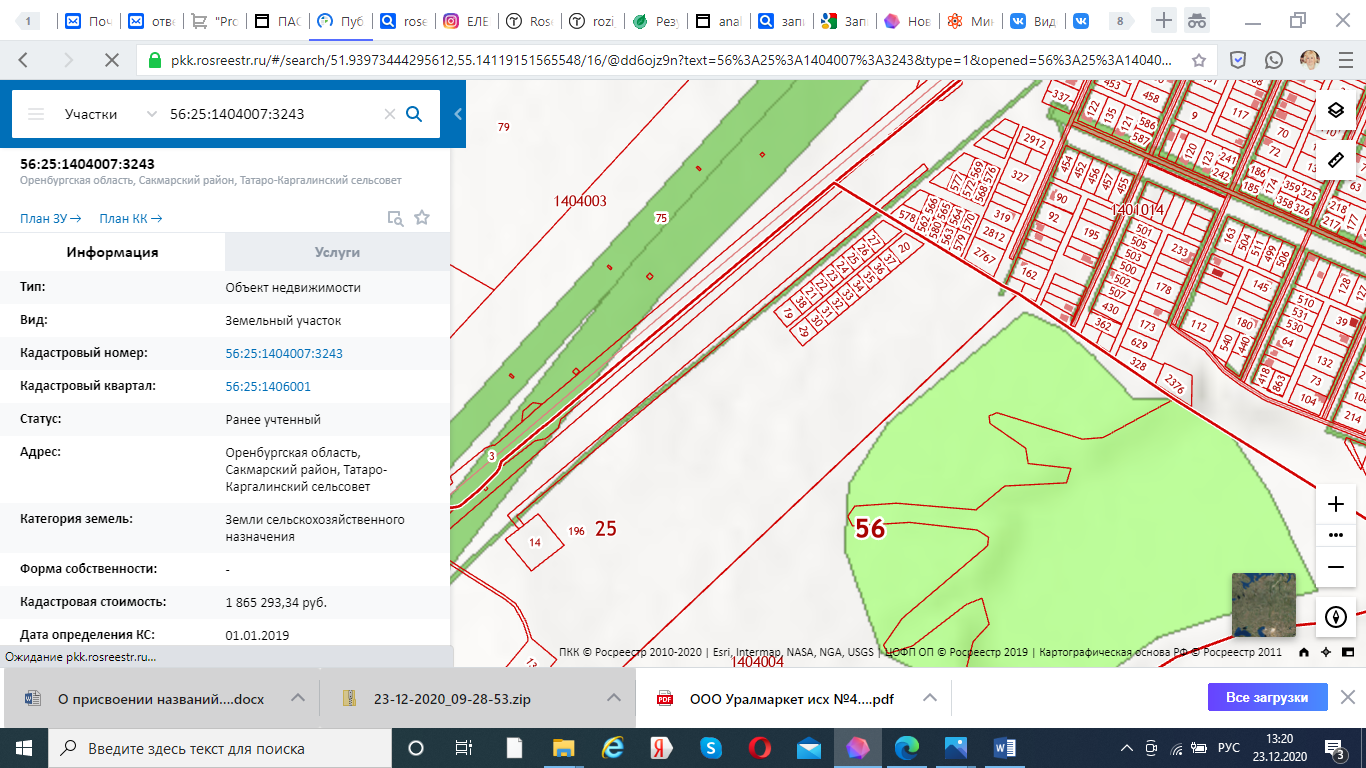 